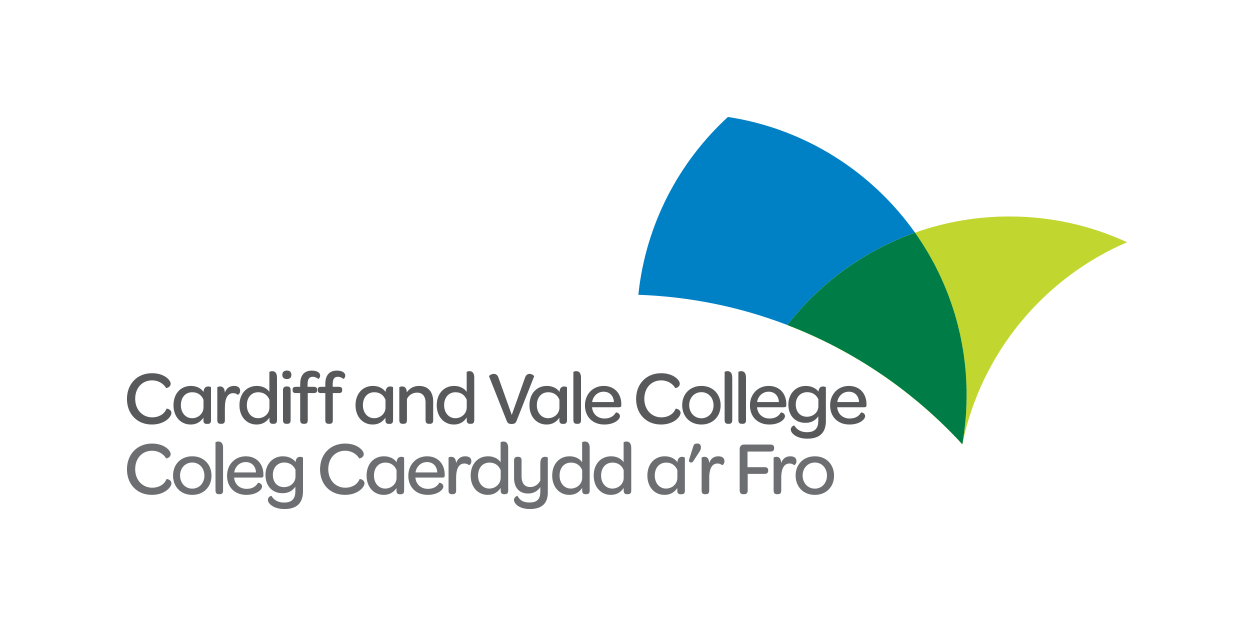 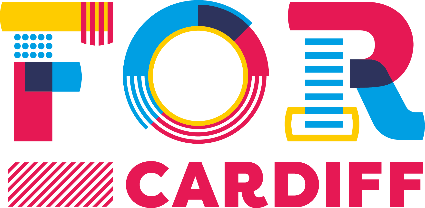 FREE TRAINING OPPORTUNITIESIn partnership with Cardiff and Vale College, FOR Cardiff are pleased to offer the following training opportunities completely free of charge to our members.If you would like to see additional courses on offer please feel free to make a suggestion to the FOR Cardiff team.To book your spot on any course please email emily@forcardiff.comThe current course schedule includes:First Aid at Work18th April8th May5th June15th July 7th August 5th September3rd October6th November4th December22nd January19th February19th MarchLevel 2 Food HygieneMay 1stJuly 17thSeptember 18thNovember 13thFire Safety TrainingMay 15thOctober 9thSales TrainingApril 20thSeptember 28thSocial Media TrainingMay 22ndSeptember 11thPresentation SkillsJune 27thSeptember 6th 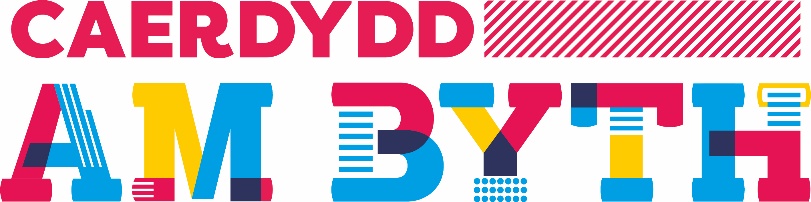 CYFLEOEDD HYFFORDDI AM DDIM Mewn partneriaeth â Choleg Caerdydd a’r Fro, mae’n bleser gan FOR Cardiff gynnig y cyfleoedd hyfforddi am ddim canlynol i’n haelodau.    Os hoffech weld cyrsiau ychwanegol yn cael eu cynnig, mae croeso i chi wneud awgrym i dîm FOR Cardiff.I archebu eich lle ar unrhyw gwrs anfonwch e-bost i emily@forcardiff.com Mae amserlen bresennol y cyrsiau’n cynnwys y canlynol:Cymorth Cyntaf o fewn y safle Gwaith Ebrill 18fedMai  8fedMehefin 5edGorffennaf 11egAwst 7fedMedi 5edHydref 3yddTachwedd 6edRhagfyr 4yddIonawr 22ainChwefror 19egMawrth 19egHylendid bwyd lefel 2Mai 1afGorffennaf 17egMedi 18fedTachwedd 13egHyfforddiant Diogelwch TânMai 15fedHydref 9fedHyfforddiant Gwerthiant Ebrill 20fedMedi 28fedHyfforddiant gwefannau cymdeithasolMai 22ailTachwedd 11egSgilliau cyflwyniadMehefin 27ainMedi 6ed